Exercício 1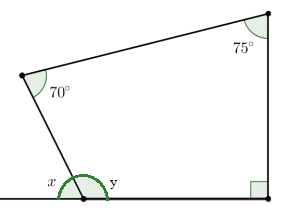 70+75+90+y=360y=-70-75-90+360y=125.180=x+y180=x+125180-125=xx=55.Exercício 4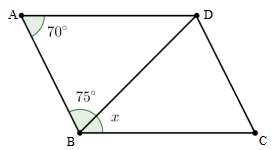              ABD+BAD+ADB=180°70+75+ADB=180ADB=180-70-75ADB= 35°Como o quadrilátero é um paralelogramo ABD≡BDC pelo caso LLL, com isso DBA≡BDC=75°, DAB≡DCB=70° e ADB≡DBC=35°=x.Exercício 5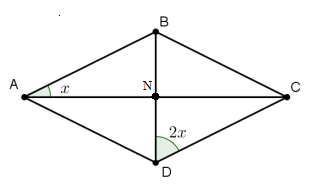 CDB≡ABD=2x.              Como o quadrilátero é um losango, consequentemente o ângulo ANB=90°.ANB+BAN+NBA=180°90+x+2x=1803x=180-90x=90/3x=30°Exercício 10∠CBE=60°, ∠ABC=90°, ∠ABE+CBE=ABC∠ABE+60=90∠ABE=90-60∠ABE=30°(Só consegui até aí)Exercício 11∠CDB=90/2=45∠BDE=∠CDB+∠CDE∠BDE=45+60=105°(Só consegui até aí)